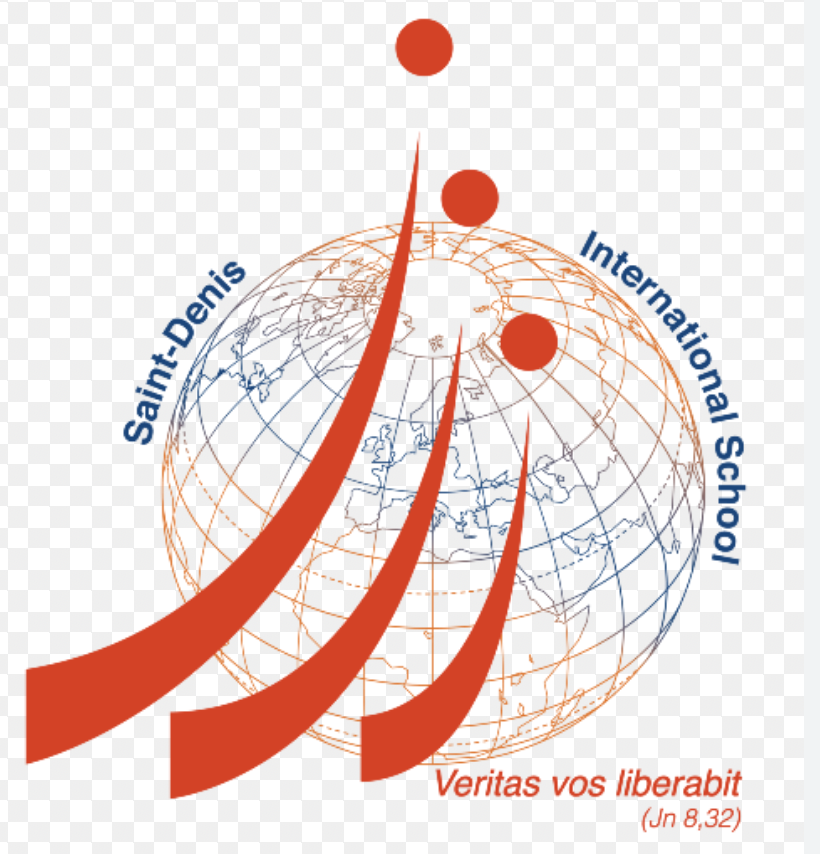 T°DNL History-Geography Revision Booklet 2023European Section HistoryGreat Depression and the New DealGreat Britain during WW2GeographySeas and Oceans___________________________________________________________________________Format of the ExamThe first section of the exam lasts for 10-minutes. You will be expected to present, describe, analyse and comment on a document(s) based on any part of the History or Geography programme.The examiners may ask you questions to check your understanding. The second part of the exam is free form and also lasts for 10 minutes.You may be invited to talk about your experiences in the European Section, visits to other countries, MEP experiences, organisation of the Festival of Arts and Science and work done in DNL HG classes.Remember to use the blog to access more resources for revision:https://internationalsection.edublogs.org/category/term-hg-euro/Methodology for describing and analysing exam documentsWhen you are preparing for the oral exam, organise your ideas as follows:Introduction  -  Description + Explanation  -  ConclusionDNL VocabularyGreat Depression and the New Deal (+Totalitarian Regimes)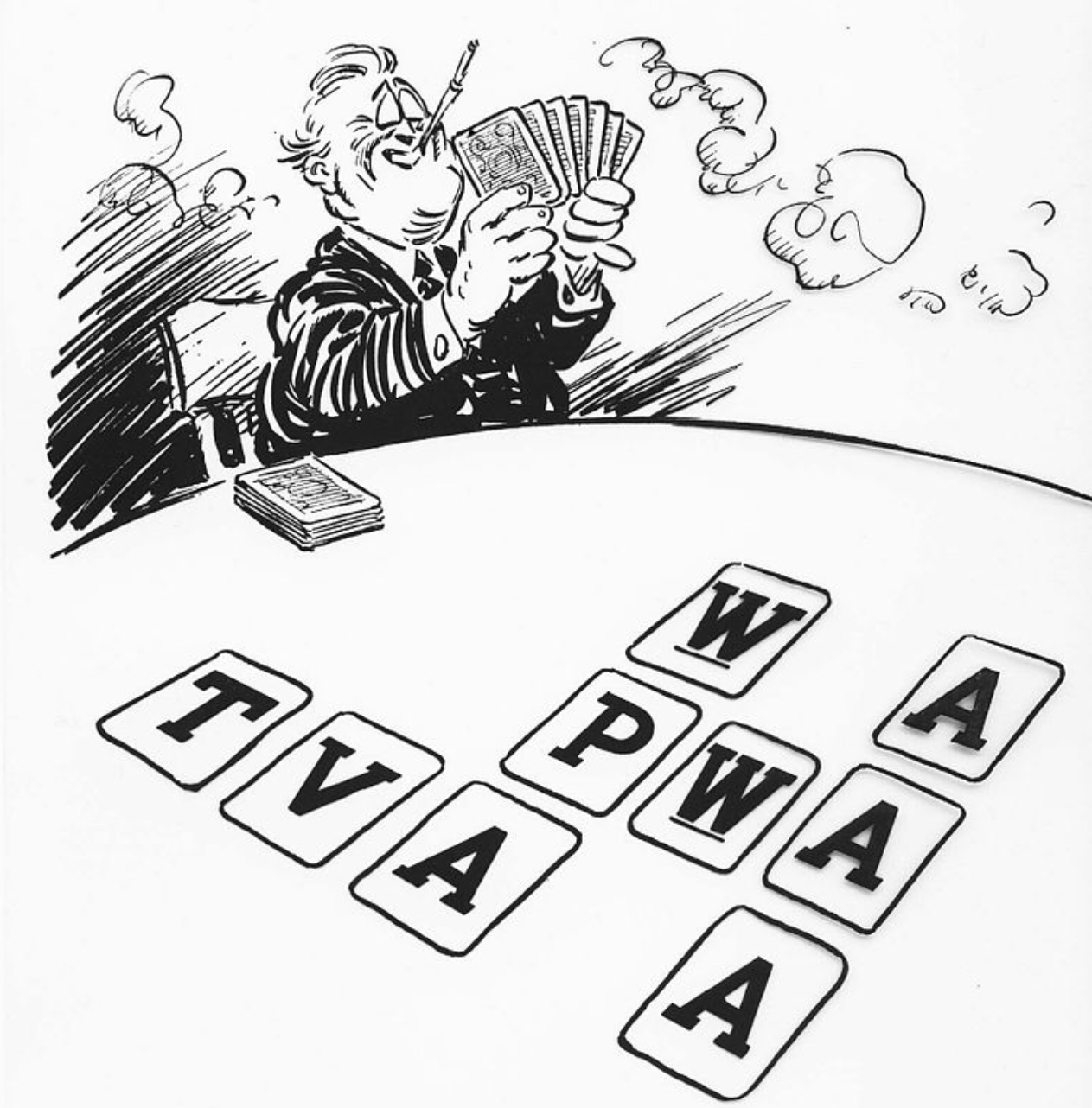 Alphabet agencies: US federal government agencies created as part of the New Deal by President Roosevelt. Examples included the CCC (Civilian Conservation Corps) lasted between 1933 and 1943 and hired 2.5 million men to plant trees and build roads and parks. Another was the TVA (Tennessee Valley Authority) which created dams to control flooding and generate hydroelectric power along the Tennessee river watershed.Authoritarianism: type of governmental system which (usually) lacks free elections and is dominated by one party although it does not control all institutions in a society (e.g. Mussolini’s Italy was an authoritarian government but it did not control the Church or Monarchy). Capitalism: economic and political system in which trade an industry are controlled by private owners for profit and multiple political parties exist.Communism: system of government in which the means of production (land, industries, banks etc) are controlled by the State and each person contributes and receives according to their ability and needs. Cult of the personality: the result of an effort by a government to present an idealized and heroic image of a leader.Fascism: a far-right authoritarian ideology characterized by dictatorial power and use of violence.Federal government (US): This means there is a national government and governments of the 50 states.Mein Kampf: Adolf Hitler’s 1925 manifesto, (which means ‘My Struggle’) promoted his racist world view and expansionary policies aimed at obtaining more living space Lebensraum in Eastern Europe.New Deal: reform programs promoted by President Roosevelt which aimed to prevent a repetition of the Great Depression.Propaganda: information of a biased or misleading nature intended to promote a certain point of view.USSR: Union of Soviet Socialist Republics, a communist state that spanned Eurasia between 1922 and 1991.Great Britain in WW2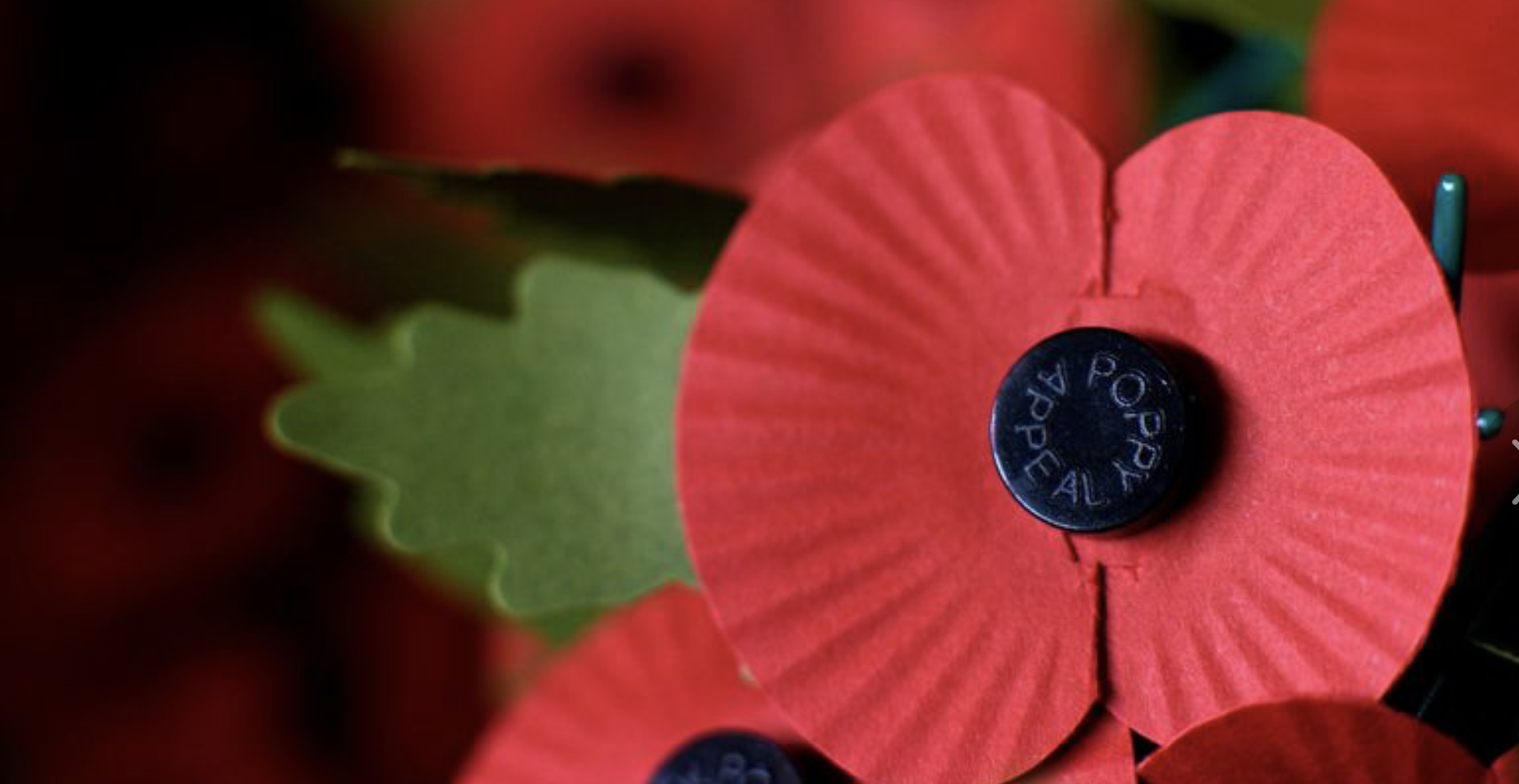 Battle of Britain: fought in the air between Britain’s Royal Air Force (RAF) and the Luftwaffe, Nazi Germany’s air force from July 10 through October 31, 1940 for control of airspace over Great Britain, Blackout: regulations imposed on 1st September 1939 aimed at eliminating outdoor light to prevent crews of enemy aircraft from identifying cities.Blitz: intense Nazi bombing campaign undertaken by Nazi Germany against the UK from 7th September 1940 until 11th May 1941. Named after German word blitzkrieg meaning ‘lightning war’.Censorship: newspapers were not allowed to write about Defense Notices (so called D Notices) which meant fortification or ongoing planning. When the Blitz began Churchill asked the BBC (British Broadcasting Corporation) to send out news on the radio in a positive manner and not focus on the destruction.Winston Churchill (1974-1965): British Prime Minister (1940-45 and 1951-55) who was famous for his speeches and his refusal to give in, even when the outlook was grim.Commonwealth: formed between 1931 and 1949, this is a free association of sovereign states comprising the United Kingdom and a number of its former dependencies who have chosen to maintain ties of friendship and practical cooperation and who acknowledge the British monarch as symbolic head of their association.D-Day: 6th June 1944 – day on which Allied forces invaded northern France by beach landings in Normandy.Dunkirk: also known as Operation Dynamo, was the evacuation of Allied soldiers from the beaches of Dunkirk between 26th May and 4th June 1940 due to their encirclement by German troops during the Battle of France. Over 300 000 troops were rescued by an assembled fleet of 800 boats, prompting Churchill’s ‘We shall fight on the beaches’ speech of June 4th.Evacuation: several waves of the evacuation of people, particularly children, took place from cities due to the risk of aerial bombardment. Remembrance Sunday: marked in the UK on the Sunday that falls closest to November 11 in commemoration of the end of hostilities in 1918 and 1945. People were poppies which are associated with those that grew on the churned battlefields of WW1.Spitfire: most widely produced and very fast British aircraft which became famous due to its role in the Battle of Britain.Key Document:Extract of Churchill’s speech to the House of Commons, June 4th, 1940I have, myself, full confidence that if all do their duty, if nothing is neglected, and if the best arrangements are made, as they are being made, we shall prove ourselves once again able to defend our Island home, to ride out the storm of war, and to outlive the menace of tyranny, if necessary for years, if necessary alone. At any rate, that is what we are going to try to do… Even though large tracts of Europe and many old and famous States have fallen or may fall into the grip of the Gestapo and all the odious apparatus of Nazi rule, we shall not flag or fail. We shall go on to the end, we shall fight in France, we shall fight on the seas and oceans, we shall fight with growing confidence and growing strength in the air, we shall defend our Island, whatever the cost may be, we shall fight on the beaches, we shall fight on the landing grounds, we shall fight in the fields and in the streets, we shall fight in the hills; we shall never surrender…Seas and Oceans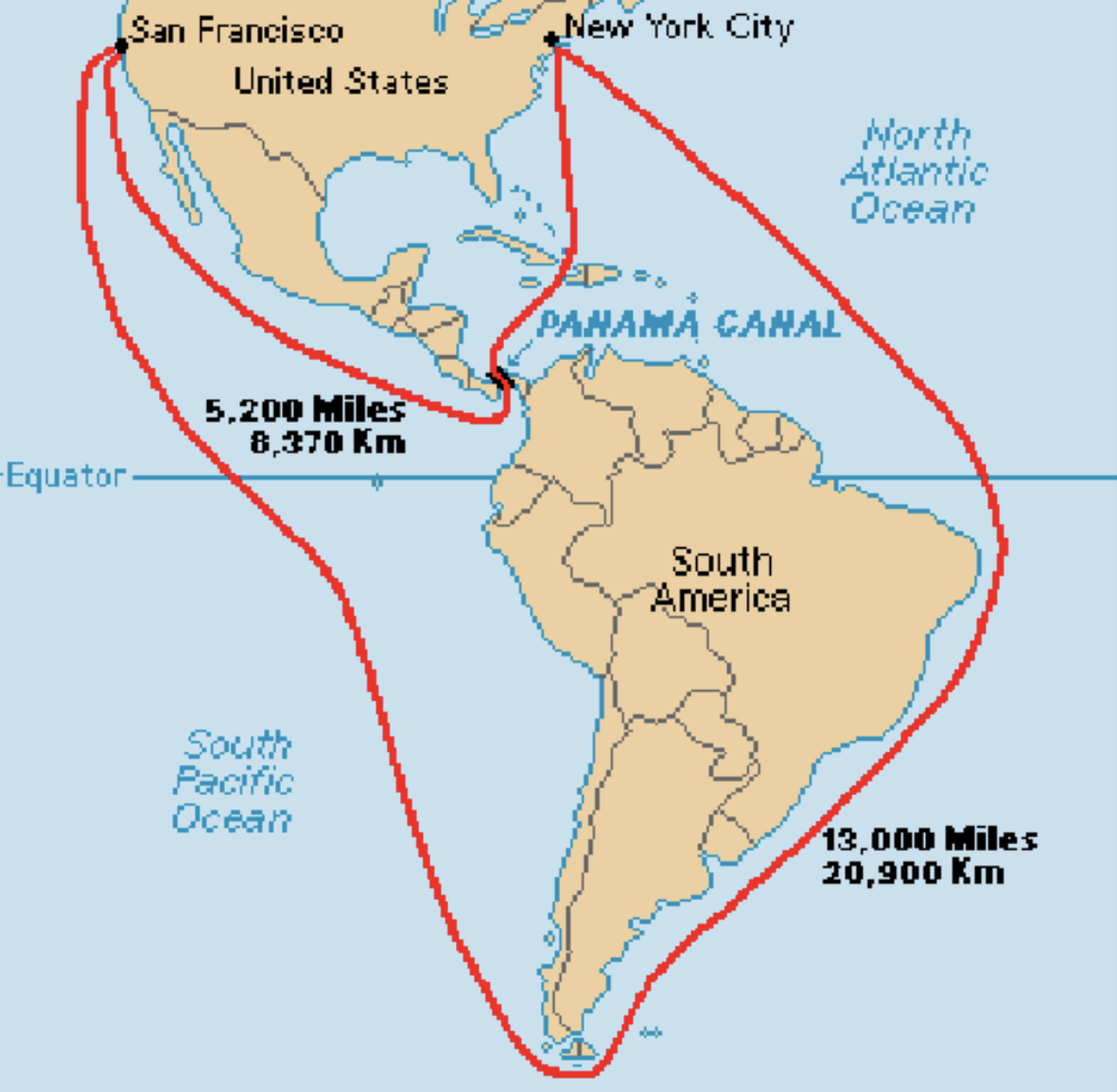 Blue economy: describes all economic activities related to oceans, seas and coasts.Blue water navy: a marine force capable of operating globally.Green water navy: a marine force capable of operating in a nation’s littoral zone and the surrounding region.Maritime Choke point: naturally narrow channels of high traffic because of their strategic locations.Containerization: a system of intermodal freight transport using intermodal metal containers. Intermodal means they can be easily transferred from one mode of transport to another (such as from a ship to a truck or train).EEZ: An exclusive economic zone as prescribed by UNCLOS in 1982. It is an area of sea in which a sovereign state has special rights regarding the exploration and use of marine resources. It extends to 200 miles from shore.Hard power: a coercive approach to international political relations, usually involving the use of the military.Soft power: a persuasive approach to international relations, involving the use of cultural, economic and diplomatic means.Strait: a narrow passage of water connecting two seas or other large bodies of water.UNCLOS: United Nations Convention on the Law of the Sea (1982), also known as the Montego Bay Convention, is an international agreement that establishes a framework for all marine and maritime activities.Under water cables: subsea or submarine fiber optic cables that connect countries across the world and transmit huge amounts of data rapidly.Key ConceptExclusive Economic Zone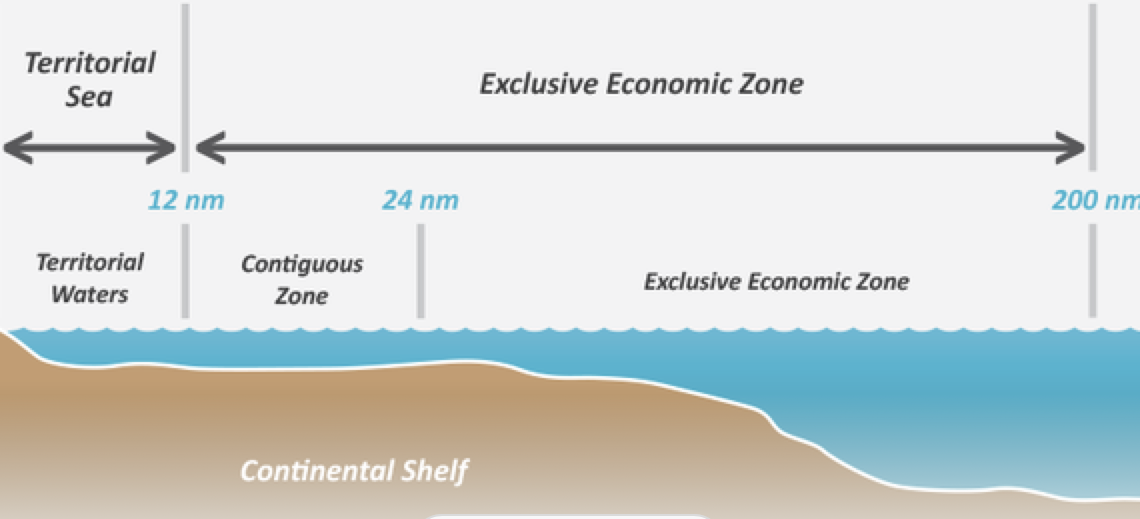 The final two pages provide 4 examples showing the different types of documents you might be confronted with in the exam.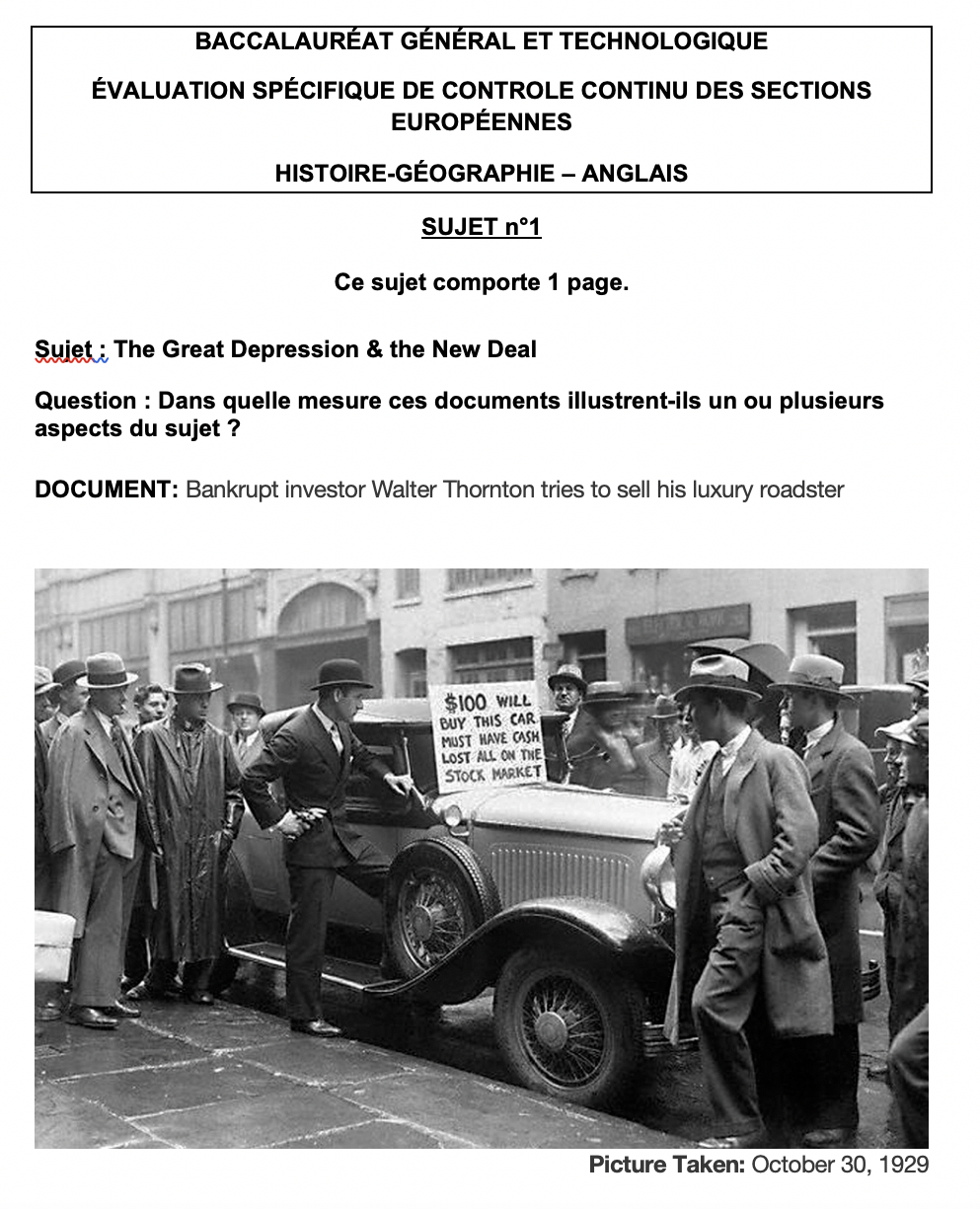 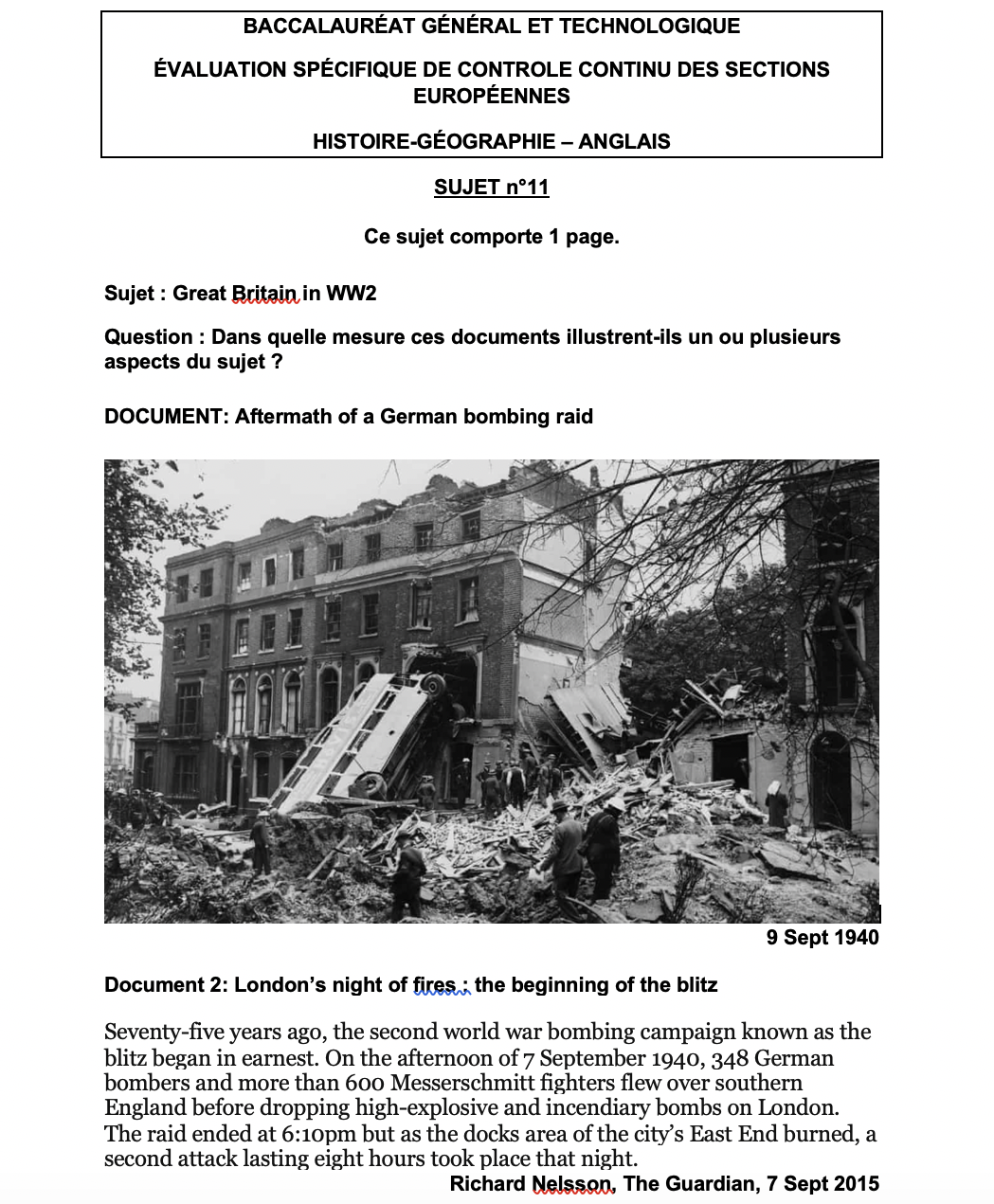 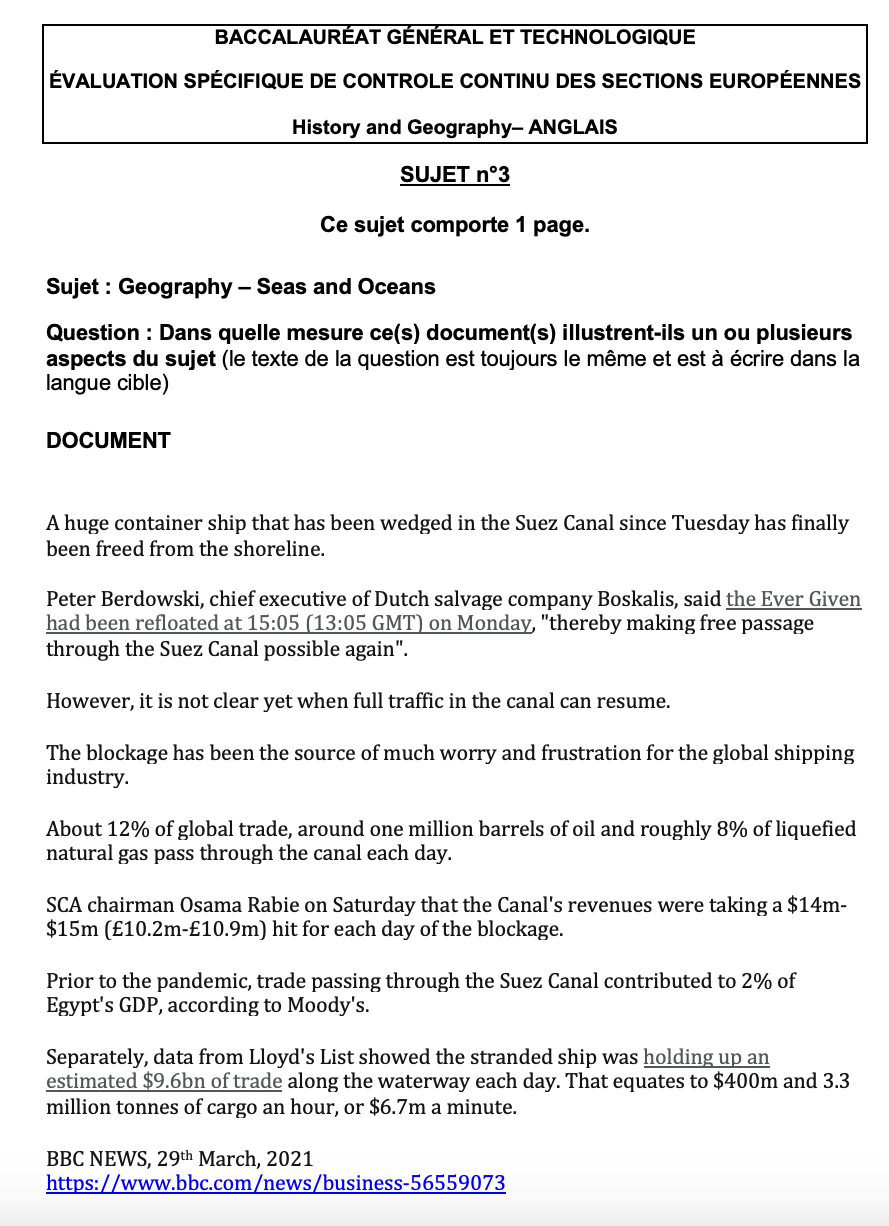 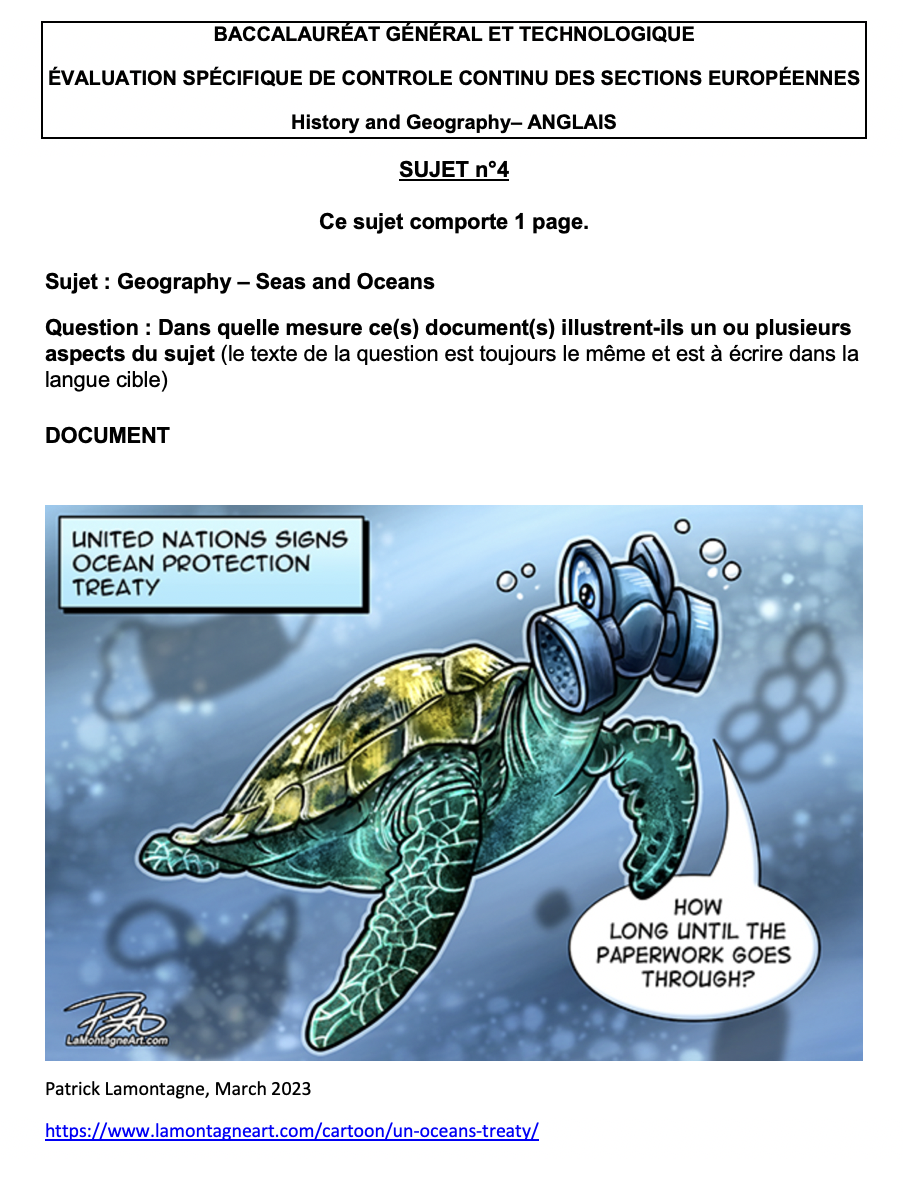 